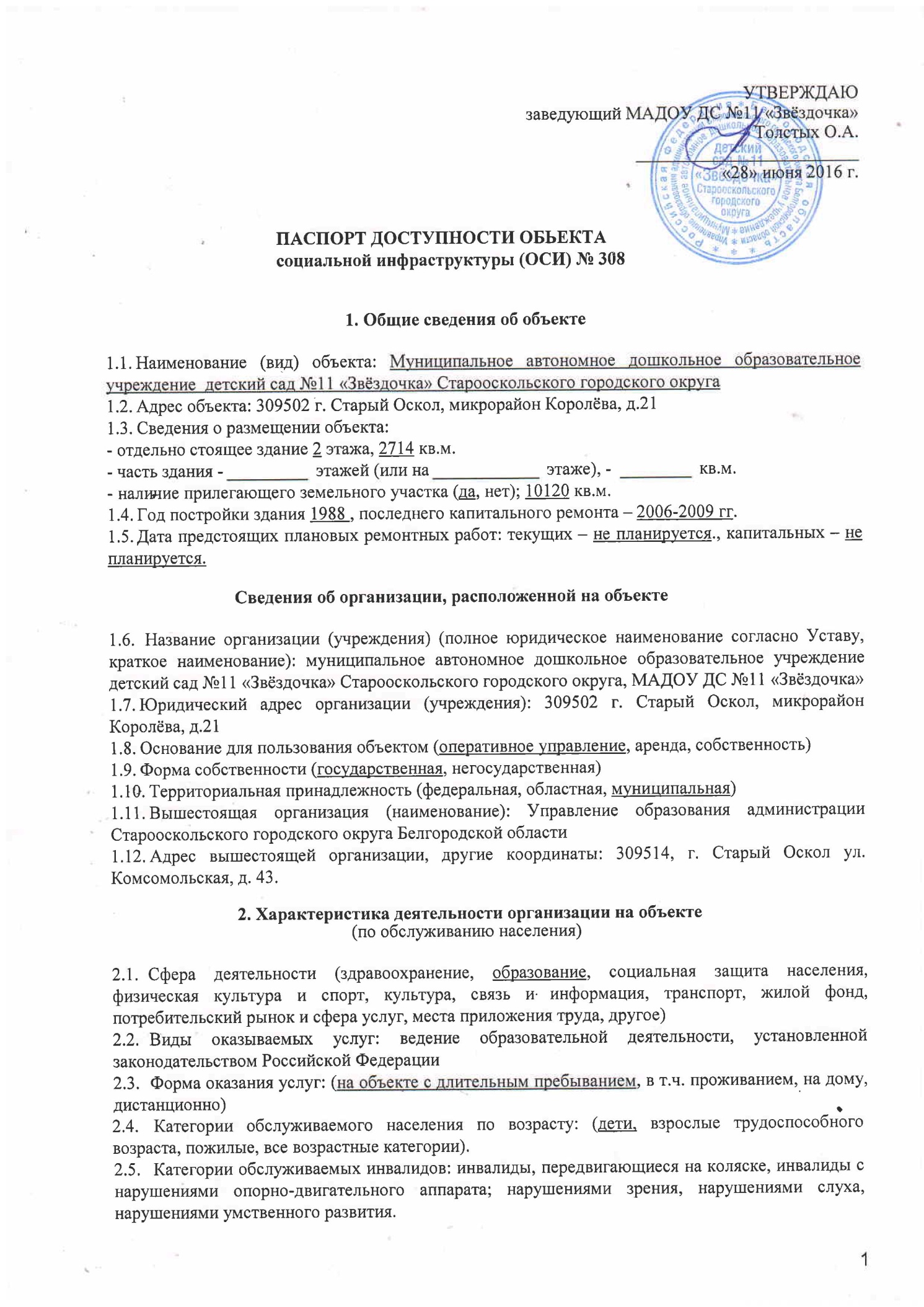 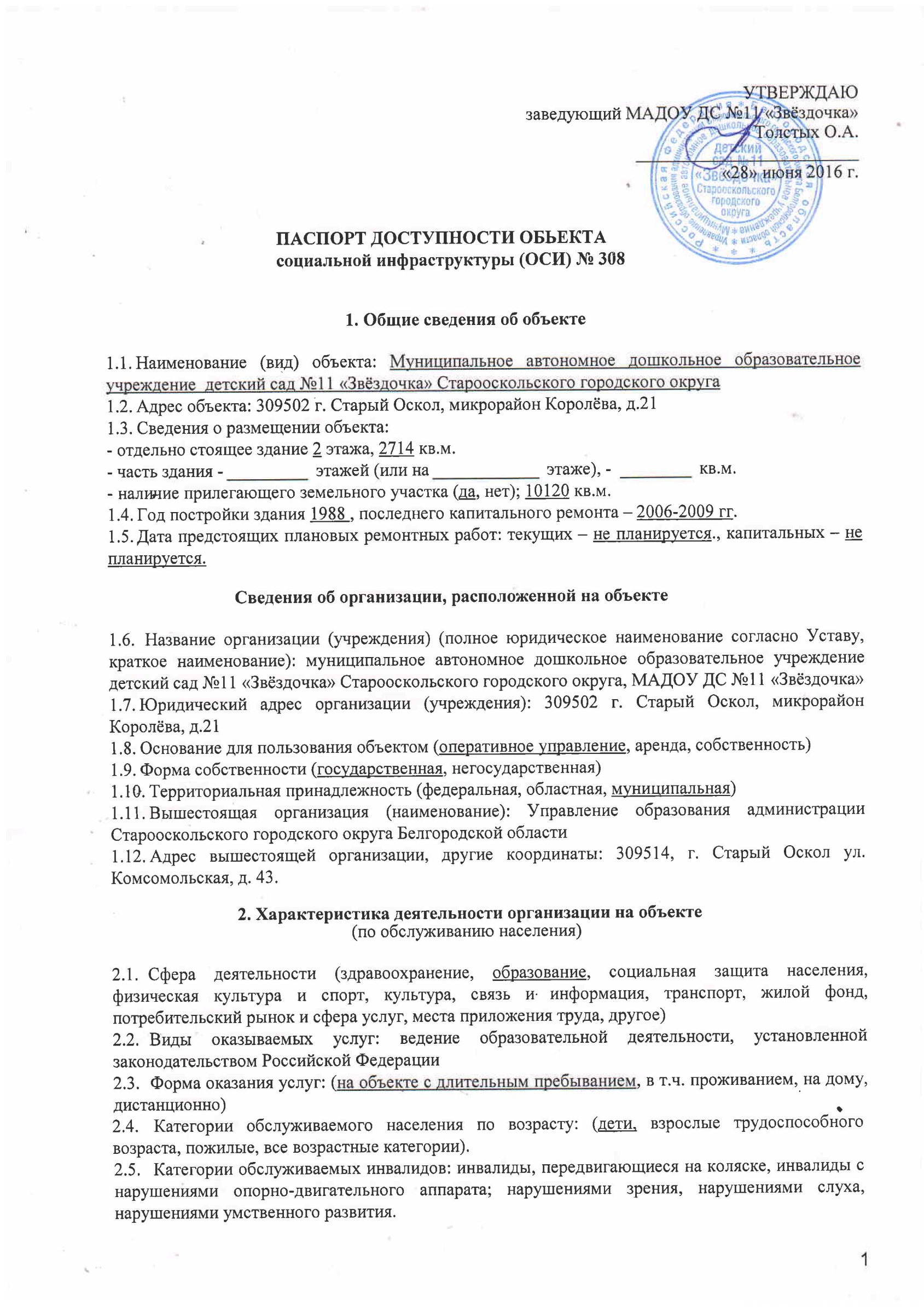 2.6. Плановая мощность: посещаемость (количество обслуживаемых в день), вместимость, пропускная способность 2902.7. Участие в исполнении индивидуальной программы реабилитации инвалида, ребенка - инвалида (да, нет).3. Состояние доступности объекта 3.1. Путь следования к объекту пассажирским транспортом: № 12, 36, 25, 6(описать маршрут движения с использованием пассажирского транспорта)наличие адаптированного пассажирского транспорта к объекту нет3.2. Путь к объекту от ближайшей остановки пассажирского транспорта:Расстояние до объекта от остановки транспорта  .Время движения (пешком)  5-7 мин.Наличие выделенного от проезжей части пешеходного пути (да, нет).Перекрестки: нерегулируемые; регулируемые, со звуковой сигнализацией, таймером; нет.Информация на пути следования к объекту: акустическая, тактильная, визуальная; нет.Перепады высоты на пути: есть, нет (наличие бордюров);3.3. Организация доступности объекта для инвалидов - форма обслуживания*Их обустройство для инвалидов на коляске: да, нет.** Указывается: ДП-В - доступно полностью всем; ДП-И (К, О, С, Г, У) - доступно полностью избирательно (указать категории инвалидов); ДЧ-В - доступно частично всем; ДЧ-И (К, О, С, Г, У) - доступно частично избирательно (указать категории инвалидов); ДУ - доступно условно, ВНД - временно недоступно3.5. ИТОГОВОЕ ЗАКЛЮЧЕНИЕ о состоянии доступности ОСИ: Объект признан временно недоступным для всех категорий инвалидов.         Для решения вопросов доступности объекта для всех категорий инвалидов  требуется установить информацию об ОСИ у входа на территорию учреждения и кнопку вызова, организовать оказание ситуационной помощи сотрудниками организации с закреплением функциональных обязанностей в должностных инструкциях, обозначить на схемах наиболее оптимальные пути движения к зоне целевого назначения и санитарно-гигиеническим помещениям.        Для обеспечения доступности объекта для инвалида с умственными нарушениями необходимо оборудовать помещение для нестационарных клиентов и посетителей с установкой кнопки вызова персонала.       Для обеспечения доступности объекта для инвалида с патологией опорно-двигательного аппарата требуется установка оградительных поручней на входной площадке главного входа, нормативных поручней вдоль стен помещения.      Для обеспечения доступности объекта для инвалидов с нарушениями слуха необходимо организовать оборудованные места с возможностью усиления звука.      Для обеспечения доступности объекта для инвалидов с нарушениями зрения  на первом этапе  может оказываться ситуационная помощь на всех зонах; при комплексном развитии системы информации необходимо оборудовать тактильные и визуальные средства информации (рельефные указатели, таблички с крупным шрифтом контрастных цветов).       Для обеспечения частичной доступности объекта для инвалидов, передвигающихся на креслах-колясках, требуется оборудование центрального входа, обеспечение информационного сопровождения от входа на территорию, а также ситуационной помощи со стороны персонала.4. Управленческое решение4.1. Рекомендации по адаптации основных структурных элементов объекта*указывается один из вариантов (видов работ): не нуждается; ремонт (текущий, капитальный); индивидуальное решение с TCP; технические решения невозможны - организация альтернативной формы обслуживанияПериод проведения работ: 2016-2023 гг.	в рамках исполнения   ____________________________________________________________(указывается наименование документа: программы, плана)Ожидаемый результат (по состоянию доступности) после выполнения работ поадаптации   -  на 1 этапе: ДУ-И (С, К, О); на 2 этапе: ДЧ-И (У, О, С); на 3 этапе ДУ-И (Г) Оценка результата исполнения программы, плана (по состоянию доступности) __________________________________________________________________________________________________ 4.4. Для принятия решения требуется, не требуется (нужное подчеркнуть) согласование: Имеется заключение уполномоченной организации о состоянии доступности объекта (наименование документа и выдавшей его организации, дата), прилагается4.5. Информация размещена (обновлена) на Карте доступности www.zhit-vmeste.ru, дата  ___	5. Особые отметкиПаспорт сформирован на основании:Анкеты (информации об объекте) от «28» июня  2016 г.,Акта обследования объекта: № 308Решения Комиссии_____________________________	от  «____ »____________	20_____ г.№ п/пКатегория инвалидов(вид нарушения)Категория инвалидов(вид нарушения)Вариант организации доступности объекта(формы обслуживания)*1.Все категории инвалидов и маломобильных групп населенияВсе категории инвалидов и маломобильных групп населенияв том числе инвалиды;в том числе инвалиды;2.передвигающиеся на креслах-коляскахпередвигающиеся на креслах-коляскахВНД3.с нарушениями опорно-двигательного аппаратас нарушениями опорно-двигательного аппаратаВНД4.с нарушениями зренияс нарушениями зренияВНД5.с нарушениями слухас нарушениями слухаВНД6.с нарушениями умственного развитияс нарушениями умственного развитияВНД* указывается один из вариантов: «А», «Б», «ДУ», «ВНД»3.4. Состояние доступности основных структурно-функциональных зон* указывается один из вариантов: «А», «Б», «ДУ», «ВНД»3.4. Состояние доступности основных структурно-функциональных зон* указывается один из вариантов: «А», «Б», «ДУ», «ВНД»3.4. Состояние доступности основных структурно-функциональных зон* указывается один из вариантов: «А», «Б», «ДУ», «ВНД»3.4. Состояние доступности основных структурно-функциональных зон№ п/пОсновные структурно-функциональные зоныСостояние доступности, в том числе для основных категорий инвалидов**Состояние доступности, в том числе для основных категорий инвалидов**1.Территория, прилегающая к зданию (участок)ВНДВНД2.Вход (входы) в зданиеВНДВНД3.Путь (пути) движения внутри здания (в т.ч. пути эвакуации)ВНДВНД4.Зона целевого назначения здания (целевого посещения объекта)ВНДВНД5.Санитарно-гигиенические помещенияВНДВНД6.Система информации и связи (на всех зонах)ВНДВНД7.Пути движения к объекту (от остановки транспорта)ДУДУ№ п/пОсновные структурно-функциональные зоны объектаРекомендации по адаптации объекта (вид работы)*1.Территория, прилегающая к зданию (участок)Индивидуальные решения с ТСР2.Вход (входы) в зданиеИндивидуальные решения с ТСР3.Путь (пути) движения внутри здания (в т.ч. пути эвакуации)Технические решения невозможны4.Зона целевого назначения здания (целевого посещения объекта)Технические решения невозможны5.Санитарно-гигиенические помещенияТехнические решения невозможны6.Система информации на объекте (на всех зонах)Индивидуальные решения с ТСР7.Пути движения к объекту (от остановки транспорта)Технические решения невозможны8.Все зоны и участкиИндивидуальные решения с ТСР